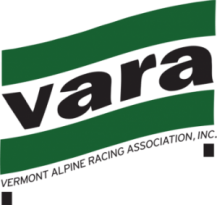 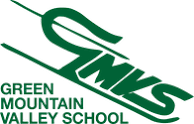 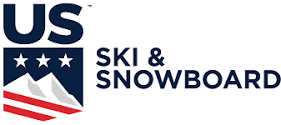 Race AnnouncementNVC U12 Dual Stubbie SL  - Sunday, Feb. 3, 2019NVC/VARA/USS Men’s and Women’s Races (not scored)Ski Area: Sugarbush -  Mt. Ellen		Trail:  Lower Inverness	Registration:  Coaches List 			Fee:  $25  (please pay online in advance of event)  https://adminskiracing.com/Race Administrator:  	Kirsten Andreae (kirsten@gmvs.org)Technical Delegate:  	TBARunning Order:  Random Draw Race Day Schedule:07:00-08:00	Coaches sign-in and Bib Pick-up  -  Upstairs GMVS Clubhouse08:15		Team Captains’ Meeting - GMVS Clubhouse – Downstair’s Coaches Room.  08:30		Lift Open to Athletes & Coaches08:45-09:45 	Inspection10:00		1st Racers on Course 12:30		2nd Run  (approx.)		Awards:  15-20 minutes after last racers / Medals to Top 10 M & WNotes:  Teams, please submit a list of attending coaches and athletes in advance (this will allow for more rapid coach check-in and distribution of lift access RFIDs and bibs). Athletes and Coaches must have current and applicable USSA and VARA membership. All athletes must be properly represented at the TCM.  All Jr. Coaches must be accompanied/supervised by a fully certified Coach.  Notes: Bibs will be bundled and distributed to COACHES at sign-inParents and athletes, please use the Mt. Ellen BaselodgePlease ‘rack’ your skis or they may be removedParent viewing is from the finish area.In accordance with VARA rules, parents may not be in the start areaDiscounted Parent Lift Tickets Available at Mount Ellen Ticket Window?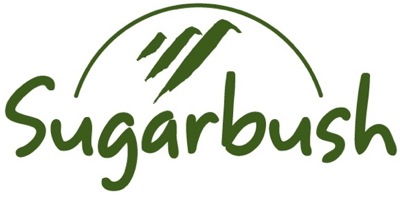 